КАРАР                                                               РЕШЕНИЕ               10 августа 2017 й.                   № 145                    10 августа 2017 г.О внесении изменений в решение Совета сельского поселения Максим-Горьковский сельсовет муниципального района Белебеевский район Республики Башкортостан от 19 декабря 2016 года № 121 «О бюджете сельского поселения Максим-Горьковский сельсовет муниципального  района Белебеевский район Республики Башкортостан на 2017 годи на плановый период 2018 и 2019 годов»	Совет сельского поселения Максим-Горьковский сельсовет муниципального района Белебеевский район Республики Башкортостан  решил:1. Внести в решение Совета сельского поселения Максим-Горьковский сельсовет муниципального района Белебеевский район Республики Башкортостан от  19 декабря 2016 года № 121 «О бюджете сельского поселения Максим-Горьковский сельсовет муниципального  района Белебеевский район Республики Башкортостан на 2017 год  и на плановый период 2018 и 2019 годов»   следующие изменения:1.1. П.1 изложить в следующей редакции: общий объем доходов бюджета сельского поселения Максим-Горьковский сельсовет в  сумме 4422,5 рублей;общий объем расходов бюджета сельского поселения Максим-Горьковский сельсовет в  сумме 5169,1 тыс. рублей;прогнозируемый дефицит бюджета сельского поселения Максим - Горьковский сельсовет муниципального района Белебеевский район Республики Башкортостан  в сумме 746,6 тыс. рублей. Утвердить источники финансирования дефицита бюджета сельского поселения Максим - Горьковский сельсовет муниципального района Белебеевский район Республики Башкортостан согласно приложению № 141.2.В приложении 4:а)строки:а) изложить в следующей редакции:1.4. В приложении 10:а) строки:	г) изложить в следующей редакции: 2. Утвердить изменения, вносимые в течение  2017 года в сводную роспись  бюджета сельского поселения Максим-Горьковский сельсовет муниципального района Белебеевский район Республики Башкортостан.3. Данное решение обнародовать в здании администрации сельского поселения Максим-Горьковский сельсовет муниципального района Белебеевский район Республики  Башкортостан по адресу:Белебеевский район, с. ЦУП им.М.Горького, ул. Садовая, д.3 3.Контроль за выполнением настоящего решения возложить на постоянную комиссию по бюджету, налогам, вопросам собственности Совета сельского поселения Максим-Горьковский сельсовет муниципального района  Белебеевский район Республики Башкортостан.  Глава сельского поселения:                                                    Красильникова Н.К.БАШКОРТОСТАН   РЕСПУБЛИКАҺЫБəлəбəй районы муниципаль районынынМаксим-Горький ауыл  Советы ауыл  биләмәhе Советы452014, М.Горький ис. ПУЙ ауылы, Бакса  урамы, 3Тел. 2-07-40, факс: 2-08-98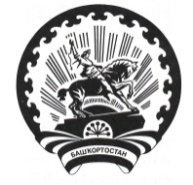 РЕСПУБЛИКА   БАШКОРТОСТАНСовет  сельского поселенияМаксим – Горьковский  сельсоветмуниципального района  Белебеевский район452014, с. ЦУП им. М, Горького, ул. Садовая, д.3Тел. 2-08-98, факс: 2-08-98Код бюджетной классификации Российской ФедерацииНаименование кода вида доходов
(группы, подгруппы, статьи, подстатьи,
элемента), подвида доходов, статьи
(подстатьи) классификации операций
сектора государственного управления,
относящихся к доходам бюджетовСумма (тыс. рублей) 123Всего3676,320 000 000 000 000 000 000БЕЗВОЗМЕЗДНЫЕ ПОСТУПЛЕНИЯ2468,220 200 000 000 000 000 000БЕЗВОЗМЕЗДНЫЕ ПОСТУПЛЕНИЯ ОТ ДРУГИХ БЮДЖЕТОВ БЮДЖЕТНОЙ СИСТЕМЫ РОССИЙСКОЙ ФЕДЕРАЦИИ2468,22 02 04014 10 7301 151Межбюджетные трансферты, передаваемые бюджетам сельских поселений из бюджетов муниципальных районов на осуществление части полномочий по решению вопросов местного значения в соответствии с заключенными соглашениями300,0202 90054 10 7301 151Прочие безвозмездные поступления в бюджеты сельских поселений от бюджетов муниципальных районов 63,4Код бюджетной классификации Российской ФедерацииНаименование кода вида доходов
(группы, подгруппы, статьи, подстатьи,
элемента), подвида доходов, статьи
(подстатьи) классификации операций
сектора государственного управления,
относящихся к доходам бюджетовСумма (тыс. рублей) 123Всего4422,520 000 000 000 000 000 БЕЗВОЗМЕЗДНЫЕ ПОСТУПЛЕНИЯ3214,420 200 000 000 000 000 БЕЗВОЗМЕЗДНЫЕ ПОСТУПЛЕНИЯ ОТ ДРУГИХ БЮДЖЕТОВ БЮДЖЕТНОЙ СИСТЕМЫ РОССИЙСКОЙ ФЕДЕРАЦИИ3214,42 02 04014 10 7301 151Межбюджетные трансферты, передаваемые бюджетам сельских поселений из бюджетов муниципальных районов на осуществление части полномочий по решению вопросов местного значения в соответствии с заключенными соглашениями1001,0202 90054 10 7301 151Прочие безвозмездные поступления в бюджеты сельских поселений от бюджетов муниципальных районов 108,61.3. В приложении 8:а) строки:1.3. В приложении 8:а) строки:1.3. В приложении 8:а) строки:1.3. В приложении 8:а) строки:(тыс. рублей)(тыс. рублей)(тыс. рублей)(тыс. рублей)(тыс. рублей)(тыс. рублей)(тыс. рублей)(тыс. рублей)(тыс. рублей)(тыс. рублей)(тыс. рублей)(тыс. рублей)(тыс. рублей)(тыс. рублей)(тыс. рублей)(тыс. рублей)НаименованиеНаименованиеРзПрРзПрРзПрЦсрЦсрЦсрЦсрВРВРВРВРВРВРСуммаНаименованиеНаименованиеРзПрРзПрРзПрЦсрЦсрЦсрЦсрВРВРВРВРВРВРСумма1122233334444445ВСЕГОВСЕГО3676,3ОБЩЕГОСУДАРСТВЕННЫЕ ВОПРОСЫОБЩЕГОСУДАРСТВЕННЫЕ ВОПРОСЫ0100010001001949,9Функционирование высшего должностного лица субъекта Российской Федерации и муниципального образованияФункционирование высшего должностного лица субъекта Российской Федерации и муниципального образования010201020102499,5Муниципальная программа  «Совершенствование деятельности Администрации сельского поселения Аксаковский сельсовет муниципального района Белебеевский район Республики БашкортостанМуниципальная программа  «Совершенствование деятельности Администрации сельского поселения Аксаковский сельсовет муниципального района Белебеевский район Республики Башкортостан0102010201020400000000040000000004000000000400000000499,5Глава муниципального образованияГлава муниципального образования0102010201020400002030040000203004000020300400002030499,5Расходы на выплаты персоналу в целях обеспечения выполнения функций государственными (муниципальными) органами, казенными учреждениями, органами управления государственными внебюджетными фондамиРасходы на выплаты персоналу в целях обеспечения выполнения функций государственными (муниципальными) органами, казенными учреждениями, органами управления государственными внебюджетными фондами0102010201020400002030040000203004000020300400002030499,5Функционирование Правительства Российской Федерации, высших исполнительных органов государственной власти субъектов Российской Федерации, местных администрацийФункционирование Правительства Российской Федерации, высших исполнительных органов государственной власти субъектов Российской Федерации, местных администраций010401040104 0400002040 0400002040 0400002040 04000020401449,4Муниципальная программа "Совершенствование деятельности Администрации сельского поселения Анновский  сельсовет муниципального  район Республики БашкортостанМуниципальная программа "Совершенствование деятельности Администрации сельского поселения Анновский  сельсовет муниципального  район Республики Башкортостан01040104010404000020400400002040040000204004000020401449,4Аппараты органов государственной власти Республики БашкортостанАппараты органов государственной власти Республики Башкортостан01040104010404000020400400002040040000204004000020401449,4Расходы на выплаты персоналу в целях обеспечения выполнения функций государственными (муниципальными) органами, казенными учреждениями, органами управления государственными внебюджетными фондамиРасходы на выплаты персоналу в целях обеспечения выполнения функций государственными (муниципальными) органами, казенными учреждениями, органами управления государственными внебюджетными фондами0104010401040400002040040000204004000020400400002040997,2НАЦИОНАЛЬНАЯ ЭКОНОМИКАНАЦИОНАЛЬНАЯ ЭКОНОМИКА040004000400600,0Развитие транспортной системы Развитие транспортной системы 040904090409600,0Муниципальная программа «Развитие автомобильных дорог в сельском поселений Максим-Горьковский сельсовет муниципального района Белебеевский район Республики Башкортостан Муниципальная программа «Развитие автомобильных дорог в сельском поселений Максим-Горьковский сельсовет муниципального района Белебеевский район Республики Башкортостан 0409040904092100000000210000000021000000002100000000600,0Дорожное хозяйство Дорожное хозяйство 0409040904092100003150210000315021000031502100003150300,0Закупка товаров, работ и услуг для государственных (муниципальных) нуждЗакупка товаров, работ и услуг для государственных (муниципальных) нужд0409040904092100003150210000315021000031502100003150200200200200200200300,0ЖИЛИЩНО-КОММУНАЛЬНОЕ ХОЗЯЙСТВОЖИЛИЩНО-КОММУНАЛЬНОЕ ХОЗЯЙСТВО050005000500813,8Муниципальная программа «Модернизация и реформирование жилищно-коммунального хозяйства в сельском поселении Максим-Горьковский сельсовет муниципального района Белебеевский район Республики БашкортостанМуниципальная программа «Модернизация и реформирование жилищно-коммунального хозяйства в сельском поселении Максим-Горьковский сельсовет муниципального района Белебеевский район Республики Башкортостан0500050005002000000000200000000020000000002000000000813,8Коммунальное хозяйствоКоммунальное хозяйство0502050205022000003560200000356020000035602000003560163,8Закупка товаров, работ и услуг для государственных (муниципальных) нуждЗакупка товаров, работ и услуг для государственных (муниципальных) нужд0502050205022000003560200000356020000035602000003560200200200200200200163,8а) изложить в следующей редакции: а) изложить в следующей редакции: а) изложить в следующей редакции: (тыс. рублей)(тыс. рублей)(тыс. рублей)(тыс. рублей)(тыс. рублей)(тыс. рублей)(тыс. рублей)(тыс. рублей)(тыс. рублей)(тыс. рублей)(тыс. рублей)(тыс. рублей)(тыс. рублей)(тыс. рублей)(тыс. рублей)(тыс. рублей)НаименованиеРзПрРзПрРзПрРзПрРзПрЦсрЦсрЦсрЦсрЦсрВРВРСуммаСуммаСуммаНаименованиеРзПрРзПрРзПрРзПрРзПрЦсрЦсрЦсрЦсрЦсрВРВРСуммаСуммаСумма1222223333344555ВСЕГО5169,15169,15169,1ОБЩЕГОСУДАРСТВЕННЫЕ ВОПРОСЫ010001000100010001001993,81993,81993,8Функционирование высшего должностного лица субъекта Российской Федерации и муниципального образования01020102010201020102518,0518,0518,0Муниципальная программа  «Совершенствование деятельности Администрации сельского поселения Аксаковский сельсовет муниципального района Белебеевский район Республики Башкортостан0102010201020102010204000000000400000000040000000004000000000400000000518,0518,0518,0Глава муниципального образования0102010201020102010204000020300400002030040000203004000020300400002030518,0518,0518,0Расходы на выплаты персоналу в целях обеспечения выполнения функций государственными (муниципальными) органами, казенными учреждениями, органами управления государственными внебюджетными фондами0102010201020102010204000020300400002030040000203004000020300400002030518,0518,0518,0Функционирование Правительства Российской Федерации, высших исполнительных органов государственной власти субъектов Российской Федерации, местных администраций01040104010401040104 0400002040 0400002040 0400002040 0400002040 04000020401475,81475,81475,8Муниципальная программа "Совершенствование деятельности Администрации сельского поселения Анновский  сельсовет муниципального  район Республики Башкортостан01040104010401040104040000204004000020400400002040040000204004000020401475,81475,81475,8Аппараты органов государственной власти Республики Башкортостан01040104010401040104040000204004000020400400002040040000204004000020401475,81475,81475,8Расходы на выплаты персоналу в целях обеспечения выполнения функций государственными (муниципальными) органами, казенными учреждениями, органами управления государственными внебюджетными фондами01040104010401040104040000204004000020400400002040040000204004000020401024,01024,01024,0НАЦИОНАЛЬНАЯ ЭКОНОМИКА040004000400040004001301,01301,01301,0Развитие транспортной системы 040904090409040904091301,01301,01301,0Муниципальная программа «Развитие автомобильных дорог в сельском поселений Максим-Горьковский сельсовет муниципального района Белебеевский район Республики Башкортостан 04090409040904090409210000000021000000002100000000210000000021000000001301,01301,01301,0Дорожное хозяйство 04090409040904090409210000315021000031502100003150210000315021000031501001,01001,01001,0Закупка товаров, работ и услуг для государственных (муниципальных) нужд04090409040904090409210000315021000031502100003150210000315021000031502002001001,01001,01001,0ЖИЛИЩНО-КОММУНАЛЬНОЕ ХОЗЯЙСТВО050005000500050005001560,81560,81560,8Муниципальная программа «Модернизация и реформирование жилищно-коммунального хозяйства в сельском поселении Максим-Горьковский сельсовет муниципального района Белебеевский район Республики Башкортостан05000500050005000500200000000020000000002000000000200000000020000000001560,81560,81560,8Коммунальное хозяйство0502050205020502050220000035602000003560200000356020000035602000003560910,4910,4910,4Закупка товаров, работ и услуг для государственных (муниципальных) нужд0502050205020502050220000035602000003560200000356020000035602000003560200200910,4910,4910,4НаименованиеЦсрВРСумма (тыс. рублей)НаименованиеЦсрВРСумма (тыс. рублей)1234Всего3676,3Муниципальная программа  «Совершенствование деятельности Администрации сельского поселения Аксаковский сельсовет муниципального района Белебеевский район Республики Башкортостан04000000001948,9Глава муниципального образования0400002030499,5Расходы на выплаты персоналу в целях обеспечения выполнения функций государственными (муниципальными) органами, казенными учреждениями, органами управления государственными внебюджетными фондами0400002030100499,5Аппараты органов государственной власти Республики Башкортостан 04000020401449,4Расходы на выплаты персоналу в целях обеспечения выполнения функций государственными (муниципальными) органами, казенными учреждениями, органами управления государственными внебюджетными фондами0400002040100997,2Муниципальная программа «Развитие автомобильных дорог в сельском поселений Максим-Горьковский сельсовет муниципального района Белебеевский район Республики Башкортостан2100000000600,0Дорожное хозяйство 2100003150300,0Закупка товаров, работ и услуг для государственных (муниципальных) нужд2100003150200300,0Муниципальная программа «Модернизация и реформирование жилищно-коммунального хозяйства в сельском поселении Максим-Горьковский сельсовет муниципального района Белебеевский район Республики Башкортостан813,8Коммунальное хозяйство2000000000813,8Закупка товаров, работ и услуг для государственных (муниципальных) нужд2000003560163,8НаименованиеНаименованиеНаименованиеНаименованиеЦсрЦсрЦсрЦсрЦсрВРВРВРСумма (тыс. рублей)Сумма (тыс. рублей)Сумма (тыс. рублей)НаименованиеНаименованиеНаименованиеНаименованиеЦсрЦсрЦсрЦсрЦсрВРВРВРСумма (тыс. рублей)Сумма (тыс. рублей)Сумма (тыс. рублей)111122222333444ВсегоВсегоВсегоВсего5169,15169,15169,1Муниципальная программа  «Совершенствование деятельности Администрации сельского поселения Аксаковский сельсовет муниципального района Белебеевский район Республики БашкортостанМуниципальная программа  «Совершенствование деятельности Администрации сельского поселения Аксаковский сельсовет муниципального района Белебеевский район Республики БашкортостанМуниципальная программа  «Совершенствование деятельности Администрации сельского поселения Аксаковский сельсовет муниципального района Белебеевский район Республики БашкортостанМуниципальная программа  «Совершенствование деятельности Администрации сельского поселения Аксаковский сельсовет муниципального района Белебеевский район Республики Башкортостан040000000004000000000400000000040000000004000000001993,81993,81993,8Глава муниципального образованияГлава муниципального образованияГлава муниципального образованияГлава муниципального образования04000020300400002030040000203004000020300400002030518,0518,0518,0Расходы на выплаты персоналу в целях обеспечения выполнения функций государственными (муниципальными) органами, казенными учреждениями, органами управления государственными внебюджетными фондамиРасходы на выплаты персоналу в целях обеспечения выполнения функций государственными (муниципальными) органами, казенными учреждениями, органами управления государственными внебюджетными фондамиРасходы на выплаты персоналу в целях обеспечения выполнения функций государственными (муниципальными) органами, казенными учреждениями, органами управления государственными внебюджетными фондамиРасходы на выплаты персоналу в целях обеспечения выполнения функций государственными (муниципальными) органами, казенными учреждениями, органами управления государственными внебюджетными фондами04000020300400002030040000203004000020300400002030100100100518,0518,0518,0Аппараты органов государственной власти Республики БашкортостанАппараты органов государственной власти Республики БашкортостанАппараты органов государственной власти Республики БашкортостанАппараты органов государственной власти Республики Башкортостан 0400002040 0400002040 0400002040 0400002040 04000020401475,81475,81475,8Расходы на выплаты персоналу в целях обеспечения выполнения функций государственными (муниципальными) органами, казенными учреждениями, органами управления государственными внебюджетными фондамиРасходы на выплаты персоналу в целях обеспечения выполнения функций государственными (муниципальными) органами, казенными учреждениями, органами управления государственными внебюджетными фондамиРасходы на выплаты персоналу в целях обеспечения выполнения функций государственными (муниципальными) органами, казенными учреждениями, органами управления государственными внебюджетными фондамиРасходы на выплаты персоналу в целях обеспечения выполнения функций государственными (муниципальными) органами, казенными учреждениями, органами управления государственными внебюджетными фондами040000204004000020400400002040040000204004000020401001001001024,01024,01024,0Муниципальная программа «Развитие автомобильных дорог в сельском поселений Максим-Горьковский сельсовет муниципального района Белебеевский район Республики БашкортостанМуниципальная программа «Развитие автомобильных дорог в сельском поселений Максим-Горьковский сельсовет муниципального района Белебеевский район Республики БашкортостанМуниципальная программа «Развитие автомобильных дорог в сельском поселений Максим-Горьковский сельсовет муниципального района Белебеевский район Республики БашкортостанМуниципальная программа «Развитие автомобильных дорог в сельском поселений Максим-Горьковский сельсовет муниципального района Белебеевский район Республики Башкортостан210000000021000000002100000000210000000021000000001301,01301,01301,0Дорожное хозяйство Дорожное хозяйство Дорожное хозяйство Дорожное хозяйство 210000315021000031502100003150210000315021000031501001,01001,01001,0Закупка товаров, работ и услуг для государственных (муниципальных) нуждЗакупка товаров, работ и услуг для государственных (муниципальных) нуждЗакупка товаров, работ и услуг для государственных (муниципальных) нуждЗакупка товаров, работ и услуг для государственных (муниципальных) нужд210000315021000031502100003150210000315021000031502002002001001,01001,01001,0Муниципальная программа «Модернизация и реформирование жилищно-коммунального хозяйства в сельском поселении Максим-Горьковский сельсовет муниципального района Белебеевский район Республики БашкортостанМуниципальная программа «Модернизация и реформирование жилищно-коммунального хозяйства в сельском поселении Максим-Горьковский сельсовет муниципального района Белебеевский район Республики БашкортостанМуниципальная программа «Модернизация и реформирование жилищно-коммунального хозяйства в сельском поселении Максим-Горьковский сельсовет муниципального района Белебеевский район Республики БашкортостанМуниципальная программа «Модернизация и реформирование жилищно-коммунального хозяйства в сельском поселении Максим-Горьковский сельсовет муниципального района Белебеевский район Республики Башкортостан1560,81560,81560,8Коммунальное хозяйствоКоммунальное хозяйствоКоммунальное хозяйствоКоммунальное хозяйство20000000002000000000200000000020000000002000000000910,4910,4910,4Закупка товаров, работ и услуг для государственных (муниципальных) нуждЗакупка товаров, работ и услуг для государственных (муниципальных) нуждЗакупка товаров, работ и услуг для государственных (муниципальных) нуждЗакупка товаров, работ и услуг для государственных (муниципальных) нужд20000035602000003560200000356020000035602000003560910,4910,4910,41.5. В приложении 12:а) строки:1.5. В приложении 12:а) строки:1.5. В приложении 12:а) строки:(тыс. рублей)(тыс. рублей)(тыс. рублей)(тыс. рублей)(тыс. рублей)(тыс. рублей)(тыс. рублей)(тыс. рублей)(тыс. рублей)(тыс. рублей)(тыс. рублей)(тыс. рублей)(тыс. рублей)(тыс. рублей)(тыс. рублей)НаименованиеРзПрРзПрРзПрРзПрЦсрЦсрЦсрЦсрЦсрВРВРВРВРСуммаНаименованиеРзПрРзПрРзПрРзПрЦсрЦсрЦсрЦсрЦсрВРВРВРВРСумма122223333344445ВСЕГО3676,3ОБЩЕГОСУДАРСТВЕННЫЕ ВОПРОСЫ7917917917911949,9Функционирование высшего должностного лица субъекта Российской Федерации и муниципального образования791791791791499,5Муниципальная программа  «Совершенствование деятельности Администрации сельского поселения Аксаковский сельсовет муниципального района Белебеевский район Республики Башкортостан79179179179104000000000400000000040000000004000000000400000000499,5Глава муниципального образования79179179179104000020300400002030040000203004000020300400002030499,5Расходы на выплаты персоналу в целях обеспечения выполнения функций государственными (муниципальными) органами, казенными учреждениями, органами управления государственными внебюджетными фондами79179179179104000020300400002030040000203004000020300400002030499,5Функционирование Правительства Российской Федерации, высших исполнительных органов государственной власти субъектов Российской Федерации, местных администраций791791791791 0400002040 0400002040 0400002040 0400002040 04000020401449,4Муниципальная программа "Совершенствование деятельности Администрации сельского поселения Анновский  сельсовет муниципального  район Республики Башкортостан791791791791040000204004000020400400002040040000204004000020401449,4Аппараты органов государственной власти Республики Башкортостан791791791791040000204004000020400400002040040000204004000020401449,4Расходы на выплаты персоналу в целях обеспечения выполнения функций государственными (муниципальными) органами, казенными учреждениями, органами управления государственными внебюджетными фондами79179179179104000020400400002040040000204004000020400400002040997,2НАЦИОНАЛЬНАЯ ЭКОНОМИКА791791791791600,0Развитие транспортной системы 791791791791600,0Муниципальная программа «Развитие автомобильных дорог в сельском поселений Максим-Горьковский сельсовет муниципального района Белебеевский район Республики Башкортостан 79179179179121000000002100000000210000000021000000002100000000600,0Дорожное хозяйство 79179179179121000031502100003150210000315021000031502100003150300,0Закупка товаров, работ и услуг для государственных (муниципальных) нужд79179179179121000031502100003150210000315021000031502100003150200200200200300,0ЖИЛИЩНО-КОММУНАЛЬНОЕ ХОЗЯЙСТВО791791791791813,8Муниципальная программа «Модернизация и реформирование жилищно-коммунального хозяйства в сельском поселении Максим-Горьковский сельсовет муниципального района Белебеевский район Республики Башкортостан79179179179120000000002000000000200000000020000000002000000000813,8Коммунальное хозяйство79179179179120000035602000003560200000356020000035602000003560163,8Закупка товаров, работ и услуг для государственных (муниципальных) нужд79179179179120000035602000003560200000356020000035602000003560200200200200163,8г) изложить в следующей редакции: г) изложить в следующей редакции:  (тыс. рублей) (тыс. рублей) (тыс. рублей) (тыс. рублей) (тыс. рублей)НаименованиеВед-воЦсрВРСуммаНаименованиеВед-воЦсрВРСумма12345ВСЕГО5169,1ОБЩЕГОСУДАРСТВЕННЫЕ ВОПРОСЫ7911993,8Функционирование высшего должностного лица субъекта Российской Федерации и муниципального образования791518,0Муниципальная программа  «Совершенствование деятельности Администрации сельского поселения Аксаковский сельсовет муниципального района Белебеевский район Республики Башкортостан7910400000000518,0Глава муниципального образования7910400002030518,0Расходы на выплаты персоналу в целях обеспечения выполнения функций государственными (муниципальными) органами, казенными учреждениями, органами управления государственными внебюджетными фондами7910400002030518,0Функционирование Правительства Российской Федерации, высших исполнительных органов государственной власти субъектов Российской Федерации, местных администраций791 04000020401475,8Муниципальная программа "Совершенствование деятельности Администрации сельского поселения Анновский  сельсовет муниципального  район Республики Башкортостан79104000020401475,8Аппараты органов государственной власти Республики Башкортостан79104000020401475,8Расходы на выплаты персоналу в целях обеспечения выполнения функций государственными (муниципальными) органами, казенными учреждениями, органами управления государственными внебюджетными фондами79104000020401024,0НАЦИОНАЛЬНАЯ ЭКОНОМИКА7911301,0Развитие транспортной системы 7911301,0Муниципальная программа «Развитие автомобильных дорог в сельском поселений Максим-Горьковский сельсовет муниципального района Белебеевский район Республики Башкортостан 79121000000001301,0Дорожное хозяйство 79121000031501001,0Закупка товаров, работ и услуг для государственных (муниципальных) нужд79121000031502001001,0ЖИЛИЩНО-КОММУНАЛЬНОЕ ХОЗЯЙСТВО7911560,8Муниципальная программа «Модернизация и реформирование жилищно-коммунального хозяйства в сельском поселении Максим-Горьковский сельсовет муниципального района Белебеевский район Республики Башкортостан79120000000001560,8Коммунальное хозяйство7912000003560910,4Закупка товаров, работ и услуг для государственных (муниципальных) нужд7912000003560200910,4Приложение 14к решению Совета сельского поселения Максим-Горьковский сельсовет муниципального  района Белебеевский район Республики Башкортостан 19 декабря 2016 года № 121 «О бюджете сельского поселения Максим-Горьковский сельсовет муниципального  района Белебеевский район Республики Башкортостан на 2017 год  и на плановый период 2018 и 2019 годов»Приложение 14к решению Совета сельского поселения Максим-Горьковский сельсовет муниципального  района Белебеевский район Республики Башкортостан 19 декабря 2016 года № 121 «О бюджете сельского поселения Максим-Горьковский сельсовет муниципального  района Белебеевский район Республики Башкортостан на 2017 год  и на плановый период 2018 и 2019 годов»Приложение 14к решению Совета сельского поселения Максим-Горьковский сельсовет муниципального  района Белебеевский район Республики Башкортостан 19 декабря 2016 года № 121 «О бюджете сельского поселения Максим-Горьковский сельсовет муниципального  района Белебеевский район Республики Башкортостан на 2017 год  и на плановый период 2018 и 2019 годов»Источники  финансирования  дефицита бюджета муниципального района Белебеевский район Республики Башкортостан на 2016 годИсточники  финансирования  дефицита бюджета муниципального района Белебеевский район Республики Башкортостан на 2016 годИсточники  финансирования  дефицита бюджета муниципального района Белебеевский район Республики Башкортостан на 2016 год(т.р)Код бюджетной классификации Российской ФедерацииНаименование кода бюджетной  классификации сумма01 00 00 00 00 0000 000Источники  внутреннего финансирования дефицитов  бюджетов746,601 05 00 00 00 0000 000Изменение остатков  средств на счетах по учету средств бюджета746,601 05 02 01 10 0000 610  Уменьшение прочих остатков денежных средств бюджета поселения746,6Итого источников финансирования дефицита бюджета746,6РАСШИФРОВКАРАСШИФРОВКАРАСШИФРОВКАРАСШИФРОВКАк решению Совета СП Максим-Горьковский сельсовет от "10"августа 2017 г. №145к решению Совета СП Максим-Горьковский сельсовет от "10"августа 2017 г. №145к решению Совета СП Максим-Горьковский сельсовет от "10"августа 2017 г. №145к решению Совета СП Максим-Горьковский сельсовет от "10"августа 2017 г. №145КБКсумма (руб)примечаниеДОХОДЫ всего:746258,0\2024001410\791\7301\151\701000,00Межбюджетные трансферты, передаваемые бюджетам сельских поселений из бюджетов муниципальных районов на осуществление части полномочий по решению вопросов местного значения в соответствии с заключенными соглашениями\202 90054 10\\ 7301 \151\45258,0Прочие безвозмездные поступления в бюджеты сельских поселений от бюджетов муниципальных районов РАСХОДЫ всего:746258,0\0102\791\04\0\00\02030\121\211\ФЗ.131.03.2\\15101\\14208,0Единовременная выплата ко Дню муниципального служащего\0102\791\04\0\00\02030\129\213\ФЗ.131.03.2\\15101\\4291,0Единовременная выплата ко Дню муниципального служащего\0104\791\04\0\00\02040\121\211\ФЗ.131.03.2\\15101\\20552,0Единовременная выплата ко Дню муниципального служащего\0104\791\04\0\00\02040\129\213\ФЗ.131.03.2\\15101\\6207,0Единовременная выплата ко Дню муниципального служащего\0409\791\21\0\00\03150\244\225.6\ФЗ.131.03.124\\15407\\101000,00Зимнее содержание дорог\0409\791\21\0\00\03150\244\225.2\ФЗ.131.03.124\\15407\\600000,00Ремонт дорог